Совет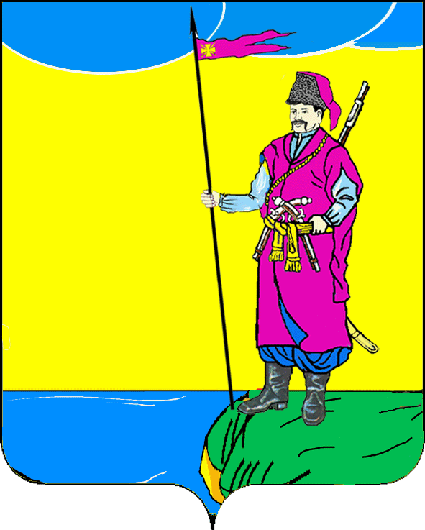 Пластуновского сельского поселенияДинского районаРЕШЕНИЕот  28.02.2020   									№   32-09/4станица ПластуновскаяОб утверждении программы приватизации муниципального имущества муниципального образования Пластуновское сельское поселение в составе муниципального образования Динской район на 2020 год                   В соответствии с Федеральными законами от 21.12.2001 г. № 178-ФЗ «О приватизации государственного и муниципального имущества», от 06.10.2003г. №131-Ф3 «Об общих принципах организации местного самоуправления в Российской Федерации», Положением о порядке управления и распоряжения объектами муниципальной собственности муниципального образования Пластуновского сельского поселения Динского района, утвержденным решением Совета Пластуновского сельского поселения Динского района от 27.12.2010г № 91, руководствуясь Уставом Пластуновского сельского поселения, Совет Пластуновского сельского поселения Динского района РЕШИЛ: 1. Утвердить программу приватизации муниципального  имущества муниципального образования Пластуновское сельское поселение в составе муниципального образования Динской район на 2020 г. (прилагается).   2. Администрации Пластуновского сельского поселения (Олейник) разместить данное Решение на официальном сайте администрации Пластуновского сельского поселения и на официальном сайте Российской Федерации в сети Интернет: http://www.torgi.gov.ru.3.  Контроль за выполнением настоящего решения возложить на комиссию по земельным и имущественным вопросам, ЖКХ, транспорту и связи Совета Пластуновского сельского поселения Динского района  (Козлов).4. Настоящее решение вступает в силу со дня его подписания.Председатель Совета Пластуновскогосельского поселения 							          А.А. КозелковГлава администрации Пластуновского сельского поселения					                  	           С.К. Олейник                                                                                                                 Приложение к решению Совета Пластуновского сельского поселения                                                                                      от  28.02.2020 г.  № 32-09/4Программа приватизации муниципального имуществамуниципального образования Пластуновское сельское поселение в составе муниципального образования Динской район 2020 год Программа приватизации муниципального имущества муниципального образования Пластуновское сельское поселение в составе муниципального образования Динской район на 2019 год разработана в соответствии с Консти- туцией РФ, Гражданским кодексом РФ, Федеральными законами от 06.10.2003 г. № 131-ФЗ «Об общих принципах организации местного самоуправления в Российской Федерации», от 21.12.2001 г. № 178-ФЗ «О приватизации государ- ственного и муниципального имущества», от 22.07.2008 г. № 159-ФЗ «Об осо- бенностях отчуждения недвижимого имущества, находящегося в государствен- ной собственности субъектов Российской Федерации или в муниципальной собственности и арендуемого субъектами малого и среднего предприниматель- ства, и о внесении изменений в отдельные законодательные акты Российской Федерации», от  29.07.1998 г. № 135-ФЗ «Об оценочной деятельности в Россий- ской Федерации», Положением о порядке управления и распоряжения объекта- ми муниципальной собственности муниципального образования Пластуновского сельского поселения Динского района, утвержденным решением Совета Пластуновского сельского поселения Динского района от 27.12.2010 № 91. 1. Общие положенияПод приватизацией муниципального имущества понимается возмездное отчуждение имущества, находящегося в собственности муниципального образования Пластуновское сельское поселение в составе муниципального образования Динской район, в собственность физических и (или) юридических лиц. Муниципальное имущество отчуждается исключительно на возмездной основе (за плату) по рыночным ценам. Не допускается приватизация находящегося в муниципальной собствен- ности недвижимого имущества – земельных участков, зданий, жилых и нежи- лых помещений, оборудования способами приватизации посредством публичного предложения и продажи без объявления цены. 2. Цели и задачи приватизации муниципального имуществаЦелью приватизации муниципального имущества муниципального образования Пластуновское сельское поселение в составе муниципального образования Динской район является мобилизация доходов в бюджет Пластуновского сельского поселения Динского района, оптимизация использования муниципального имущества, избавление от непрофильного имущества, не предназначенного для решения вопросов местного значения.Задачами приватизации муниципального имущества Пластуновского сельского поселения являются: - оптимизация структуры муниципальной собственности муниципального образования Пластуновское сельское поселение в составе муниципального образования Динской район; - пополнение доходной части местного бюджета и снижение бремени расходов по содержанию излишнего имущества. 3. Муниципальное имущество муниципального образования Пластуновское сельское поселение в составе муниципального образования Динской район, приватизация которого планируется в 2020 годуОборудование, входящее в состав муниципального имущества муниципального образования Пластуновское сельское поселение в составе муниципального образования Динской район, подлежащее приватизации в 2020 году (в форме аукциона с открытой формой подачи предложений):Стоимость оборудования принимается равной рыночной стоимости земельных участков, определенной в соответствии с законодательством Российской Федерации об оценочной деятельности.4. Средства от приватизации муниципального имущества муниципального образования Динской район, их образование и порядок распределенияОплата приобретаемого покупателями муниципального имущества производится путем безналичного расчета в рублях единовременно или с рассрочкой платежа в соответствии с законодательством. Денежные средства от приватизации муниципального имущества поступают в местный бюджет. Под денежными средствами, полученными от приватизации (продажи) муниципального имущества Пластуновского сельского поселения, понимается вся выручка в рублях. Контроль за полнотой и своевременностью расчетов с бюджетом осуществляют соответствующие контролирующие органы.№ п/пНаименование и место нахождения объекта Назначение объектаУсловия дальнейшего использования1Разбрасыватель песка А-116-01ГНавесное оборудование на тракторБез условий